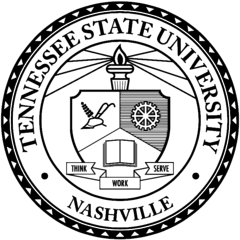 POLICE DEPARTMENTDAILY CRIME LOGApril 2018Date and TimeComplaint #TSU - MPDLocationOffense ClassificationDate/TimeOccurredItems(s) Stolen Found/LostStatus04/01/201801:3018-TSU-2033518-029211137th Ave. N. & Tigerbelle St.Reckless Endangerment, Weapon, Vio./Resist Stop04/01/201801:30    Glock Handgun  C/A04/02/201819:4018-TSU-20638Humanities Bldg    Disorderly Conduct  04/02/2018      19:40         N/A  SR04/04/201803:1018-TSU-20955    Wilson Hall lot           Vandalism04/04/2018      03:10 Police VehicleOpen04/04/201816:2818-TSU-208553408 W. Heiman St.Disorderly ConductFailure to Cooperate 04/03/2018           N/A   SR04/04/201817:3018-TSU-210273504 John A. Merritt Blvd.         Theft from Bldg.  04/04/2018       16:00Women’s ShoesAnd clothesOpen04/05/201820:2418-TSU-21356    Gentry Complex       Disorderly Conduct       Failure to show ID04/04/201820:24            N/A   SR04/06/201802:1518-TSU-21436Ford Apts. #3088Poss. Of AlcoholVisitation Violation04/06/201802:15Alcohol beverage   SR04/06/201802:1518-TSU-21436Ford Apts. #3088      Poss. Of Alcohol     Visitation Violation 04/06/2018      02:15Alcohol beverage   SR04/06/201812:2418-TSU-2152118-309484Humphries Bldg.Theft from building 04/06/2018      10:20Wallet, cash, credit cards etc. Open04/08/201816:3018-TSU-2218018-03179453608 Alameda St.Theft of PropertyWire Fraud04/08/201816:30I pone 7 / Cash from bank card  Open04/07/201817:3018-TSU-224563400 Alameda St.Theft from bldg.04/07/201817:30Clothing Open04/11/201801:4018-TSU-225523400 Alameda St.HarassmentAssault04/11/201801:36N/A   SR04/13/201809:3518-TSU-230533500 John A. Merritt Blvd.Impersonation useAnother TSU ID04/13/201809:35N/A   SR04/13/201820:4518-TSU-231323505 Clare Ave.Assault X 204/13/201820:45N/ASR x 2 04/13/201805:3018-TSU-2302618-0331933401 Alameda St.Theft $1000 or lessCarry a weapon on SP04/13/201805:30Stolen handgun  C/A04/15/201823:5018-TSU-2358918-0339013John A. Merritt Blvd.Driving on RevokedLicense04/15/201823:50N/AMC/C/    A04/14/201817:2518-TSU-2331118-0335647Clare Ave.Agg. Assault(Off Campus)04/14/201817:25N/A  C/AMNPD04/14/201823:2018-TSU-233833500 John A. Merritt Blvd.Damage to Property04/14/201823:20Post 1 GatePole   SR04/15/201812:4618-TSU-234893500 John A. MerrittBlvd.Theft from bldg.04/14-15/181730-0930Large Ceiling toFloor Curtains Open04/17/201811:0518-TSU-239143401 John A. Merritt Blvd.Intimidation04/17/201811:05N/A  SR04/18/201809:4018-TSU-241131597 Ed Temple Blvd.Theft of Vehicle PartsVandalism04/18/201809:40Tractor batteryPlastic tube Open04/18/201817:2018-TSU-241663500 John A. Merritt Blvd.Intimidation04.18/201817:20N/A Open04/17/201814:3018-TSU-2307218-0332942850 W. Heiman St.False Reporting04/13/201814:202016 Ford Focus MC/ CA04/18/201816:0018-TSU-243233501 John A. Merritt Blvd.Theft from bldg.04/18/20180800-1600Cell Phone charging station Open04/19/201812:3018-TSU-243313501 John A. Merritt Blvd.Failure to cooperateHit & Run crash04/19/201812:30N/AMC/CA/SR04/23/201807:4518-TSU-2505318-03618123400 Alameda St.   Agg. Assault (DV)04/22/201823:30           HandsC/A SR04/24/201809:30    18-TSU-253183400 Alameda St.Theft from bldg.04/20/201819:30Clothes-shirt Open04/24/201817:46    18-TSU-253152700 W. Heiman St.Property DamageFailure to Cooperate04/24/201817:42Post 4 GateArm SR04/30/201816:0518-TSU-26559102 Amberwood CircleNashville, Tn.Intimidation/.Harassing Communication04/29/201812:28N/AOpen-Metro04/25/201820:5518-TSU-255833504 John A. Merritt Blvd.Harassing Communication04/25/201820:20N/A  SR04/27/201800:0818-TSU-258372700 W. Heiman St.Disorderly ConductCriminal Trespass04/26/201823:49N/A   SRMC/A04/27/201802:5018-TSU-258743500 John A. Merritt Blvd.Failure To Cooperate at checkpoint04/27/201802:50N/A   SR04/27/201806:4518-TSU-2592118-03750972700 W. Heiman StVandalism04/27/201808:30Vehicle TireOpen04/26/201814:1018-TSU-25956Alameda St.Theft from vehicle04/27/201813:45MoneyOpen4/27/201817:3018-TSU-259903504 John A. Merritt Blvd.Theft from bldg.04/27/201817:30Red BlanketOpen04/28/201813:0018-TSU-2613718-03781823400 Alameda St.Lost PropertyFraud use of credit04/27/201817:00Wallet Credit CardOpen04/30/201802:1618-TSU-264483402 Alameda St.Theft from bldg.04/30/201801:20Blk Nike Sweat pantsOpen04/30/201815:1518-TSU-267413402 Alameda St.Vandalism 04/30/201806:50-15:15VehicleOpen